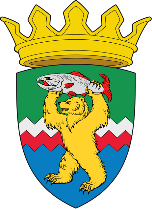 РОССИЙСКАЯ ФЕДЕРАЦИЯКАМЧАТСКИЙ КРАЙЕЛИЗОВСКИЙ МУНИЦИПАЛЬНЫЙ РАЙОНДУМА ЕЛИЗОВСКОГО МУНИЦИПАЛЬНОГО РАЙОНАРЕШЕНИЕ27 декабря 2023 № 1924	г. Елизово141 сессия О принятии нормативного правового акта «О внесении изменений в нормативный правовой акт от 04.10.2011 № 144 «О порядке внесения проектов муниципальных правовых актов в Думу Елизовского муниципального района, порядке опубликования (обнародования) и вступления в силу муниципальных правовых актов Думы Елизовского муниципального района» Рассмотрев внесенный постоянной комиссией Думы Елизовского муниципального района по рассмотрению поправок в Устав Елизовского муниципального района, депутатской этике, регламенту и процедурным вопросам проект нормативного правового акта «О внесении изменений в нормативный правовой акт от 04.10.2011№ 144 «О порядке внесения проектов муниципальных правовых актов в Думу Елизовского муниципального района, порядке опубликования (обнародования) и вступления в силу муниципальных правовых актов Думы Елизовского муниципального района», руководствуясь Уставом Елизовского муниципального района,Дума Елизовского муниципального районаРЕШИЛА:Принять нормативный правовой акт «О внесении изменений в нормативный правовой акт от 04.10.2011 г.  № 144 «О порядке внесения проектов муниципальных правовых актов в Думу Елизовского муниципального района, порядке опубликования (обнародования) и вступления в силу муниципальных правовых актов Думы Елизовского муниципального района».Направить нормативный правовой акт, принятый настоящим Решением, Главе Елизовского муниципального района для подписания и обнародования (опубликования) в установленном порядке.Настоящее Решение вступает в силу   с момента егопринятия.Председатель Думы Елизовскогомуниципального района                                                      	А.Ю. ЛипатовРОССИЙСКАЯ ФЕДЕРАЦИЯКАМЧАТСКИЙ КРАЙЕЛИЗОВСКИЙ МУНИЦИПАЛЬНЫЙ РАЙОНДУМА ЕЛИЗОВСКОГО МУНИЦИПАЛЬНОГО РАЙОНАНОРМАТИВНЫЙ ПРАВОВОЙ АКТО внесении изменений в нормативный правовой акт от 04.10.2011 № 144            «О порядке внесения проектов муниципальных правовых актов в Думу Елизовского муниципального района, порядке опубликования (обнародования) и вступления в силу  муниципальных правовых актов Думы Елизовского муниципального района» Принят Решением Думы Елизовского муниципального района от 27.12.2023№ 1924Статья 1.Внести в нормативный правовой акт от 04.10.2011 № 144 «О порядке внесения проектов муниципальных правовых актов в Думу Елизовского муниципального района, порядке опубликования (обнародования) и вступления в силу муниципальных правовых актов Думы Елизовского муниципальногорайона»(в ред. от 30.05.2018 № 67, далее – нормативный правовой акт) следующие изменения:1) статью 2 дополнить пунктом 2.1.1. следующего содержания:«2.1.1.При необходимости изложить в новой редакции одну или две (не более) структурные единицы муниципального правового акта наименование правового акта рекомендуется оформить следующим образом: «О внесении изменений в статью (пункт) ….  нормативного правового акта….»;2) подпункт 2.5. после слов «в виде приложений» дополнить словами «, которые нумеруются арабскими цифрами без указания  знака №»;3) во втором абзаце п. 3.2. слова «двадцати пяти» заменить на слова «тридцати пяти»;4)пункт 3.5. признать утратившим силу;5) пункт 3.8. изложить в новой редакции: «3.8. При внесении проекта в районную Думу субъектом правотворческой инициативы или официальным представителем, одновременно с текстом проекта, должны быть представлены: а) пояснительная записка, в которой указывается субъект правотворческой инициативы, разработчики проекта, обоснование необходимости принятия муниципального правового акта, цели принятия и основные положения. В случае внесения проекта официальным представителем в пояснительной записке должен быть указан официальный представитель субъекта правотворческой инициативы;б) правовое обоснование с указанием перечней правовых актов принятия, отмены, изменения либо дополнения которых, потребует принятие данного правового акта;  в) финансово-экономическое обоснование проекта (в случаях, если   реализация предлагаемого проекта нормативного правового акта приведет к изменениям доходной и/или расходной частей бюджета) содержащеесведения об источниках финансового обеспечения реализации проекта решения в текущем финансовом году и плановом периоде, прогнозные расчетные данные об изменении доходов и(или) расходов бюджета Елизовского муниципального района;г) заключение Главы района в случаях, предусмотренных пунктом 3.6. настоящего Положения;д) решение с указанием официального представителя субъекта правотворческой инициативы (в случае внесения проекта субъектом правотворческой инициативы – коллегиальным органом);е) заключение прокурора о соответствии представленного проекта нормативного правового актадействующему законодательству в случаях, предусмотренных законодательством Российской Федерации, Уставом Елизовского муниципального района; ж) заключение Контрольно-счетной палаты Елизовского муниципального района на проект(в случаях, предусмотренных подпунктом 8 пункта 1 статьи 8 Положения о Контрольно-счетной палате Елизовского муниципального района, утвержденного решением Думы Елизовского муниципального района от 25.12.2012 № 348);з) сравнительная таблица изменений (в случае, если изменения вносятся в 2 и более структурные единицы правового акта).».6) пункта 3.10.признать утратившим силу.Статья 2 Настоящий нормативный правовой акт вступает в силу после его официального   опубликования (обнародования).Глава Елизовского Муниципального района                                                                       С.Н. Тюлькинот 11.01.2024 года№ 372